                               Célébrations eucharistiques                                       du 7 mai au 12 mai 2024 mar.               7 mai									12h00 		       Véronique et sa famille – Pauline Lacelle mer.               8 MAI 12h00  	         Gerry Montpellier – Lorraine Blais jeu.                9 MAI
12h00		       Steve et Chantal – Victor et Diane Dumaisven.                10 MAI 12h00		       Daniel Roberts et Pauline Rochefort – Leur mèresam.               11 MAI 16h00           Mabel et Suzanne McNamara – La famille			Merci à l’équipe de la Confirmation - Colette Lalonde			Suzanne Leduc – Claude et ses enfantsDim.               12 MAI10h00			(Gisèle) et Ron Smith (anni. mariage) – Leurs enfants			Thérèse Renaud et Carmelle Leduc – Monique et Claude Leduc			Arnel Michel – Onésime Tremblay et familleFINANCES :Rég :2162.75$ Vrac :225.35$ Total :2388.10$ 
Dons préautorisés :656.25$   Lampions :146.00$    
Formation au ministère : 17.85$  Oeuvres pastorales du Pape :40.00$
Messe en Espagnol :  210.90$SACREMENT DES MALADES :
Il y aura la célébration du sacrement des malades, vendredi le 17mai, à la messe de 12hoo.Les messes diffusées sur You tube : Lien pour les messes : https://www.youtube.com/@paroisseste-anne-des-pins1692/streamsLA CUEILLETTE DE NOURRITURE :
Il y aura la cueillette de nourriture le samedi 4 mai et dimanche le 5 mai dans le foyer.  Merci de votre générosité.LITURGIE DES ENFANTS :
La liturgie des enfants est offerte de nouveau durant la messe du dimanche.  Le programme est surtout pour les enfants de 4 à 10 ans.  Nous demandons qu’un parent accompagne les enfants de moins de 4 ans.LE MOIS DE MARIE:
Durant le mois de Mai, le chapelet se dira dans l’église à 11h15 avant la messe de midi.  Venez prier en grand nombre.LA CONFIRMATION :
La cérémonie du sacrement de la Confirmation avec Mgr Thomas Dowd aura lieu le jeudi 9 mai à 19h ici à l’église.  Il est important que les candidats arrivent pour 18h30 au plus tard.POSTE VACANT :
La paroisse St-Joseph Chelmsford est à la recherche d’une secrétaire administrative pour le compte du bureau paroissial.  Poste disponible immédiatement.  Prendre contact avec le bureau paroissial au 705-855-4575 ou par courriel à parstjo@persona.caCHEVALIERS DE COLOMB DE NOTRE PAROISSE :
Il y aura un déjeuner/brunch dimanche, le 12 mai de 9h30 à 12h30.  Adultes 10$, enfants de 12 ans et moins 5$ pour le premier et les autres de la même famille, gratuit.  Ceux qui désirent acheter des fèves au lard à 3$ le casseau, SVP communiquer avec Pierre avant le 9 mai, au 705-918-4734.JOURNÉE MARIALE, NOTRE-DAME-DE-FATIMA :
Le 13 de mai, à la Villa Loyola.  La journée commence à 9h pour finir avec la messe à la Grotte à 16h.  L’animation est assurée par Aline, Thérèse, Céline et P.Ronald Perron, s.j.  Pour vous inscrire, appelez la Villa Loyola 705-522-3502.  Donnez votre nom, aussitôt que possible s.v.p.  Pour l’inscription, le repas du midi et collation 20$).  Pour plus d’information, appelez Aline Tourigny 705-561-7616.  Venez prier et célébrer.ÉGLISE DIOCÉSAINE :  (poste 10 et HD610, le dim., mer., et le ven.à 11h)
5 mai     	Nouveau membre à l’animation
2099		Dominique Chivot
12 mai          La chorale africaine :  un trésor à découvrir
2100		Judith Koffi, Grace Yoka et membres de la choraleDEMEUREZ DANS MON AMOURL’amour que Dieu a pour ses enfants est si grand qu’il embrasse tous ceux et celles qui le craignent et dont les œuvres sont justes. Ils comblent toutes les personnes qui se soumettent à l’Esprit-Saint afin d’agir en son nom, et crier la grandeur que nous recevons de Dieu.Les fidèles du Christ se doivent de manifester cet amour en s’aimant les uns les autres, en répondant à l’appel d’être véritables enfants de Dieu qui cherchent à le connaître véritablement, puisque c’est par amour qu’il a envoyé son fils unique dans le monde en sacrifice pour le pardon de nos péchés. Comme enfants de Dieu, nos demandes seront exaucées si nous demeurons dans son amour et observons ses commandements.              PAROISSE STE-ANNE-DES-PINS14 rue Beech C.P.39 Sudbury,On P3E 4N3           Courriel: steannedespins@bellnet.ca Site web: steannedespins.caTÉL:705-674-1947 TÉLÉC : 705-675-2005










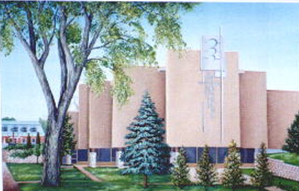         Les heures de bureau sont du mardi au vendredi de 8H30 À 14H30
                                                                                                      Le 5 Mai, 2024
		              	6e dimanche de Pâques B
                                                       Commandements 101 :
			             Savoir-être, savoir-faireReconnaître la grandeur et l’amitié du Seigneur signifie prendre au sérieux son commendement et sa façon d’agir.  Il en résulte la production de fruits durables.Prêtre :Secrétaire :Concierge : Père Thierry Adjoumani Kouadio Père James Ameh Elaigwu Claire Fournier Marcel Doré